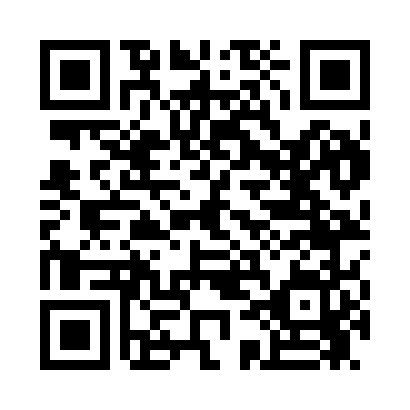 Prayer times for Scullville, New Jersey, USAMon 1 Jul 2024 - Wed 31 Jul 2024High Latitude Method: Angle Based RulePrayer Calculation Method: Islamic Society of North AmericaAsar Calculation Method: ShafiPrayer times provided by https://www.salahtimes.comDateDayFajrSunriseDhuhrAsrMaghribIsha1Mon4:015:361:035:008:2910:042Tue4:015:361:035:008:2910:043Wed4:025:371:035:008:2910:034Thu4:035:371:035:008:2910:035Fri4:045:381:035:008:2810:036Sat4:055:391:035:008:2810:027Sun4:055:391:045:008:2810:028Mon4:065:401:045:008:2710:019Tue4:075:411:045:008:2710:0010Wed4:085:411:045:008:2710:0011Thu4:095:421:045:008:269:5912Fri4:105:431:045:008:269:5813Sat4:115:431:045:008:259:5714Sun4:125:441:055:008:259:5715Mon4:135:451:055:008:249:5616Tue4:145:461:055:008:249:5517Wed4:155:461:055:008:239:5418Thu4:165:471:055:008:229:5319Fri4:175:481:055:008:229:5220Sat4:195:491:055:008:219:5121Sun4:205:501:055:008:209:5022Mon4:215:501:055:008:199:4923Tue4:225:511:055:008:199:4824Wed4:235:521:054:598:189:4625Thu4:245:531:054:598:179:4526Fri4:265:541:054:598:169:4427Sat4:275:551:054:598:159:4328Sun4:285:561:054:588:149:4129Mon4:295:561:054:588:139:4030Tue4:315:571:054:588:129:3931Wed4:325:581:054:588:119:37